Памятка для родителей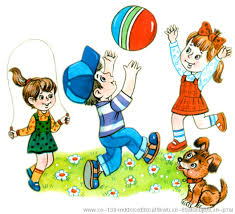 «Здоровье ребёнка в ваших руках»Здоровый образ жизни включает в себя:1.Правильное питание                                           2.Режим                                                                                                         3.Культурно- гигиенические навыки 4.Закаливание5.Физкультура6.Прогулки на свежем воздухе.7. Отказ от вредных привычек.           Положительные привычки,  которые ребенок должен выполнять самостоятельно:Мыть руки перед едой, и после посещения туалета. Полоскать рот после еды. Умываться холодной водой. Следить за своим внешним видом.Уметь расслабиться и гасить отрицательные эмоции.Уметь избегать опасности. Ежедневно менять трусики и носки. Уметь пользоваться носовым платком. Не есть овощи и фрукты немытыми. Не есть много сладкого.   Рекомендации по питанию:1. Максимально разнообразить стол.2.Стараться включать в рацион овощи и фрукты, выращенные в нашей полосе.3.Не заставлять есть, когда не хочется.4.Не награждать едой.5.Не ссориться во время еды. Оставлять выяснение отношений на другое время.6.Исключить из рациона напитки типа "кока - кола", чипсы.7.Ужинать не позже, чем за 2 часа до сна.  Для хорошего сна нужно соблюдать определённые правила:1.Перед сном не наедаться.2.Спать нужно в хорошо проветренном помещении при температуре воздуха 16-18 градусов.3. Спать нужно, как можно более раздетым.4.Хорошая физическая нагрузка в течении дня способствует крепкому сну.5.Очень здорово проводить ритуал отхода ко сну (купание, сказка на ночь, поцелуй с пожеланием спокойной ночи.6.Время перед сном самое мирное. Никаких ссор и претензий.7.Важно, чтобы ребёнок дома засыпал в одно и то же время.Закаляйте ребёнка, проводите  больше времени с ним на свежем воздухе, играйте в игры, ограничьте телевизор!!!Здоровье Вашего ребёнка в Ваших руках, дорогие родители!Подготовила Косырева Н.Е.